アントレプレナー育成事業アントレプレナーシップ実践プログラム　2023募集要項キャリアセンター運営委員会、研究開発推進機構 FFGアントレプレナーシップセンター背景と目的本事業は、長崎大学が標榜する実践力を涵養するという教育目標に不可欠な事業です。具体的には、「起業家精神（アントレプレナーシップ）」を様々な体験を通じて学ぶことにより、学生が社会における自分のあり方を考え、困難に対峙する力や新価値創造に必要な能力を養うことを目的とします。アントレプレナーシップ実践プログラムについてFFGアントレプレナーシップセンター（NFEC）の「アントレプレナーシップ教育プログラム」、キャリアセンターの「キャリア教育科目」で学習した内容に基づき、学生自ら企画・立案したプロジェクトに挑戦する実践プログラムです。長崎大学の学部生、院生により構成される学生チームが、自ら企画・立案したプロジェクトテーマについて応募し、8月に開催される審査会の審査を経て採択されると、プロジェクトに対して活動推進費が助成されます（10チームを採択予定）。学生の皆さんの若い感性と斬新な視点を活かして発想したアイデアを活かし企画・立案したプロジェクトを通じて、学生自らがアントレプレナーシップと創造性を発揮することを目的としたプロジェクトです。
具体的内容■採択プロジェクトチームは、2023年8月から2024年2月まで計画を実施していただきます。■プロジェクト開始後、定期的にメンターからのアドバイスを受けながら計画を実行していただきます。プロジェクト推進支援の場として、定期的なメンタリング会議を実施します。■採択されたプロジェクトチームは、2024年2月には、長崎大学アントレプレナー育成事業：「アントレプレナーシップ実践プログラム：成果報告会」において最終発表を行っていただきます。■成果報告会では、起業家精神（Entrepreneurship）と創造性（Creativity）を発揮し、プロジェクト構想を具体的に実施・推進させているチームのうち、起業や団体設立など、今後の継続的発展が期待される2チームが表彰されます。■表彰された2チームには、次年度(2024年度）も本事業において活動を継続できる権利が付与されます。募集対象■長崎大学の各学部、各研究科に在学中の者(参加期間中に休学、1ヶ月以上の留学や帰国、卒業、修了を予定している者を除く)■募集プロジェクトチーム予定数：10チーム程度（1チーム構成人数の目安：1~5名程度）５．　プロジェクトテーマ・プロジェクト期間（１）プロジェクトテーマ： ①事業・ビジネス構想：事業化・起業を目指し構想を発展させるプロジェクト
②社会課題解決構想：SDGｓ,プラネタリーヘルスに貢献する構想、地域課題解決に繋がる構想など、対象は国内外問わず、社会における課題解決に資する構想を発展させるプロジェクト③研究開発構想：自らの関心と問題意識に基づき設定した技術的な研究・開発構想を発展させるプロジェクト④自由構想：専門分野を問わず、自らの関心と問題意識に基づき設定した自由な構想を発展させるプロジェクト（２）プロジェクト期間2023年8月プロジェクト採択後〜2024年2月　　活動推進費採択チームには、活動推進費（旅費、交通費、宿泊費（食費は不可）その他の費目は要相談）として、上限15万円を負担します。７．　スケジュール※その他メンタリング等を定期的に実施予定。スケジュール詳細は別途告知します。
８．審査基準課題設定の明確さ・構想力：意義ある課題設定ができているか、課題解決につながるプロジェクト提案であるかを評価します。設定した課題がいかに重要か、また提案されたプロジェクトが、設定した課題の解決につながることを論理的に説明してください。今後期待される社会的価値：提案されたプロジェクトによって生み出される価値の可能性を評価します。プロジェクトの結果、将来にわたって、経済的・社会的にどのような価値が私たちの地域や社会にもたらされるのかを説明してください。プロジェクト着手時の計画実行性：プロジェクトを計画し、実行できる能力があるかを評価します。提案されたプロジェクトをいつどのような予算で実行していくのか、またなぜこのチームがその計画を実行する能力を持っていると言えるのかについて説明ください。応募期限・応募方法・応募先■応募期限
仮エントリー期限	：2023年8月21日（月）23:59本エントリー期限	：2023年8月23日（水）23:59仮エントリーフォーム：https://forms.gle/vGataHZHxrrk4Rms9仮エントリー用QRコード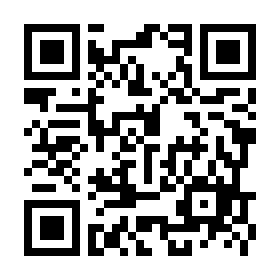 １０．　その他■学生教育研究災害傷害保険及び学研災付帯賠償責任保険（AコースまたはCコース）に必ず加入してください。■障がいのある方は、必要な配慮についてご相談ください。■外国籍の方、留学生の方も大歓迎ですが、日本語でのコミュニケーションが可能なことが条件になります。■売上を上げるプロジェクトの場合、売上金額によっては活動助成金を一部寄付という形で返還いただく可能性があります。売上を上げる可能性があるプロジェクトについては、採択後に計画についてご相談ください。■問い合わせ先：研究開発推進機構FFGアントレプレナーシップセンターe-mail: ffgentre@ml.nagasaki-u.ac.jp　　　　　　　　　　　　　　　　　　　　　　　　　　　　　　　　　　　　　　　以上　　　　　　　　　　　　　　　　　　　　　　　　　　　　「アントレプレナーシップ実践プログラム2023　」 仮エントリー内容期　限項 目8月21日（月）23:59〆切仮エントリー提出〆切8月23日（水）23:59〆切本エントリー（動画）提出〆切8月31日（木）採択結果周知2月中旬に開催予定最終発表会　　　応募代表者学部・研究科名学部・研究科名学部・研究科名学科・専攻名学科・専攻名学科・専攻名学生番号学年学年ふりがな氏　　名ふりがな氏　　名　　　応募代表者　　　応募代表者電話番号電話番号電話番号　　　応募代表者e-mailアドレスe-mailアドレスe-mailアドレス　　　応募代表者チーム人数※現時点でのメンバーを下記5に記載のこと。チーム人数※現時点でのメンバーを下記5に記載のこと。チーム人数※現時点でのメンバーを下記5に記載のこと。名　名　名　名　名　名　名　名　チームにメンバーがいる場合は現時点でのメンバーを下記に記入してください。チームにメンバーがいる場合は現時点でのメンバーを下記に記入してください。チームにメンバーがいる場合は現時点でのメンバーを下記に記入してください。チームにメンバーがいる場合は現時点でのメンバーを下記に記入してください。チームにメンバーがいる場合は現時点でのメンバーを下記に記入してください。チームにメンバーがいる場合は現時点でのメンバーを下記に記入してください。チームにメンバーがいる場合は現時点でのメンバーを下記に記入してください。チームにメンバーがいる場合は現時点でのメンバーを下記に記入してください。チームにメンバーがいる場合は現時点でのメンバーを下記に記入してください。チームにメンバーがいる場合は現時点でのメンバーを下記に記入してください。チームにメンバーがいる場合は現時点でのメンバーを下記に記入してください。チームにメンバーがいる場合は現時点でのメンバーを下記に記入してください。学部・研究科名学部・研究科名学部・研究科名学科・専攻名学科・専攻名学生番号学生番号学生番号学年学年氏名（ふりがな）１．あなたが選択したプロジェクトテーマはどれですか？（いずれかに〇をつけてください）１．あなたが選択したプロジェクトテーマはどれですか？（いずれかに〇をつけてください）１．あなたが選択したプロジェクトテーマはどれですか？（いずれかに〇をつけてください）１．あなたが選択したプロジェクトテーマはどれですか？（いずれかに〇をつけてください）①事業・ビジネス構想②社会課題解決構想③研究開発構想④自由構想２．プロジェクト名について教えてください２．プロジェクト名について教えてください２．プロジェクト名について教えてください２．プロジェクト名について教えてください３．プロジェクトの背景や社会変化などを踏まえ、解決したい課題について詳しく教えてください。３．プロジェクトの背景や社会変化などを踏まえ、解決したい課題について詳しく教えてください。３．プロジェクトの背景や社会変化などを踏まえ、解決したい課題について詳しく教えてください。３．プロジェクトの背景や社会変化などを踏まえ、解決したい課題について詳しく教えてください。（800字以内）（800字以内）（800字以内）（800字以内）４．具体的なプロジェクトの内容について、いつ何を実施するのか、取り組みのゴールなど具体的に記載してください。４．具体的なプロジェクトの内容について、いつ何を実施するのか、取り組みのゴールなど具体的に記載してください。４．具体的なプロジェクトの内容について、いつ何を実施するのか、取り組みのゴールなど具体的に記載してください。４．具体的なプロジェクトの内容について、いつ何を実施するのか、取り組みのゴールなど具体的に記載してください。（800字以内）（800字以内）（800字以内）（800字以内）５．プロジェクトを行う上での、チームの強み・持っているスキルや経験などについて教えてください。５．プロジェクトを行う上での、チームの強み・持っているスキルや経験などについて教えてください。５．プロジェクトを行う上での、チームの強み・持っているスキルや経験などについて教えてください。５．プロジェクトを行う上での、チームの強み・持っているスキルや経験などについて教えてください。（400字以内）（400字以内）（400字以内）（400字以内）６．活動推進費（15万円相当）について、想定している使い道について教えてください。６．活動推進費（15万円相当）について、想定している使い道について教えてください。６．活動推進費（15万円相当）について、想定している使い道について教えてください。６．活動推進費（15万円相当）について、想定している使い道について教えてください。（400字以内）（400字以内）（400字以内）（400字以内）